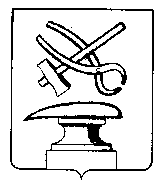 РОССИЙСКАЯ ФЕДЕРАЦИЯПЕНЗЕНСКАЯ ОБЛАСТЬСОБРАНИЕ ПРЕДСТАВИТЕЛЕЙГОРОДА КУЗНЕЦКАРЕШЕНИЕО признании утратившим силу решения Собрания представителей города Кузнецка Принято Собранием представителей города Кузнецка 26 января 2023 года	На основании Федерального закона № 131-ФЗ от 06.10.2003 «Об общих принципах организации местного самоуправления в Российской Федерации», руководствуясь статьей 21  Устава города Кузнецка Пензенской области,Собрание представителей города Кузнецка решило:Признать утратившим силу:- решение Собрания представителей города Кузнецка от 15.12.2005 № 153-24/4 «Об утверждении Положения об Удостоверении Главы администрации города Кузнецка».2. Настоящее решение подлежит опубликованию в Вестнике Собрания представителей города Кузнецка.3. Настоящее решение вступает в силу на следующий день после его официального опубликования.Председатель Собрания представителей города Кузнецка                                                               В.Е. ТрошинИ.о. Главы города Кузнецка                                                              С.А. Златогорский26.01.2023 №15-44/7